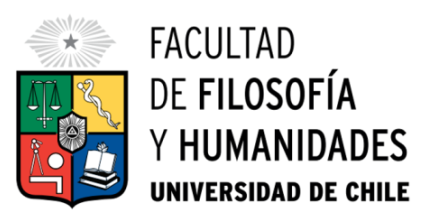 François FédierPensar desde el arteEdición, traducción, prólogo y notas de Jorge Acevedo Guerra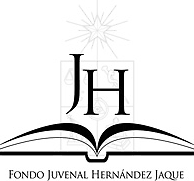 “La publicación de esta obra fue evaluada por el Comité Editorial del Fondo Juvenal Hernández y revisada por pares evaluadores especialistas en la materia, propuestos por Consejos Editoriales de las distintas disciplinas”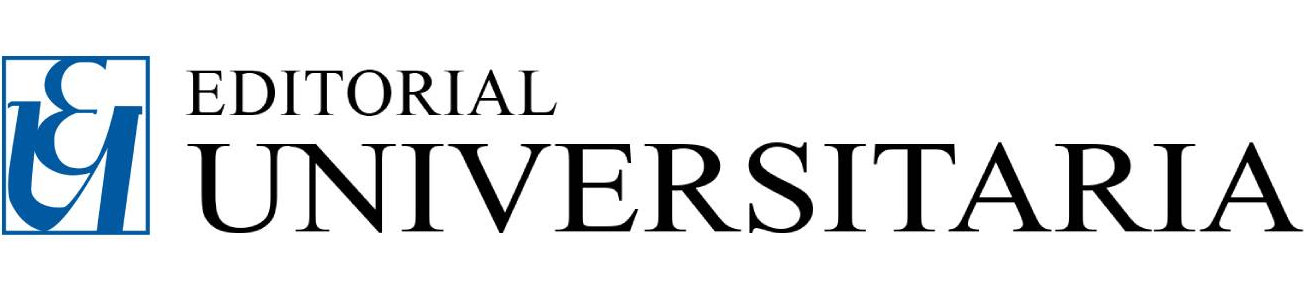 Editorial UniversitariaÍndicePrólogo de Jorge Acevedo1 En torno a El origen de la obra de arte de Martin Heidegger2 «La belleza salvará al mundo»3 Henri Matisse, Apuntes de un pintor 4 Henri Matisse, Consideraciones5 Cézanne habla6 ¿Hay un lenguaje del arte?7 Todo arte es recreación de la realidad8 «En arte, la teoría no precede jamás a la práctica», W. Kandinsky9 La crítica es fácil, pero el arte es difícilAnejos10 La palabra del canto. Preguntas a propósito de Heidegger11 Acerca de pensar y ser en Heidegger (Protocolos de un Seminario de François Fédier)12 Prólogo a Reflexiones II-VI (Cuadernos negros [1931-1938]) de Martin Heidegger13 Firmeza Cuidado Escucha14 Nuestra palabra «arte»